Перечень документов, необходимых для предоставления  участниками Всероссийской олимпиады организатору заключительного этапа Государственному бюджетному профессиональному образовательному учреждению Московской области  «Сергиево-Посадский колледж»:- студенческий билет; - документ, удостоверяющий личность;- копию документа, удостоверяющего личность (с приложением справки о регистрации в случае, если адрес прописки не совпадает с адресом проживания); - оригинал справки с места учёбы за подписью руководителя образовательной организации, заверенную печатью указанной организации (обязательно должна быть указана дата рождения);- оригинал заявления о согласии на обработку персональных данных  (пример заполнения заявления размещен на странице Всероссийская олимпиада сайта колледжа);- полис обязательного медицинского страхования;- оригинал заявки на участие в заключительном этапе Всероссийской олимпиады профессионального мастерства;- копию титульного листа Устава образовательной организации и страницы, где указано полное название с указанием организационно- правовой формы, в которой обучается на момент проведения Всероссийской олимпиады участник; подтверждение в письменной форме родителей (законных представителей) несовершеннолетнего обучающегося, заявившего о своем участии во Всероссийской олимпиаде, ознакомления с Регламентом и предоставление согласия  на обработку персональных данных своего несовершеннолетнего ребенка, в том числе в информационно-телекоммуникационной сети «Интернет».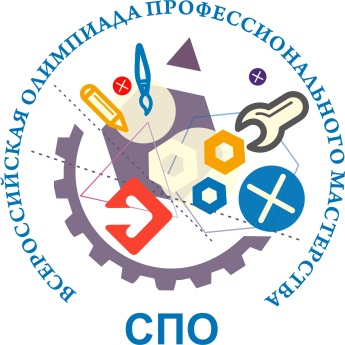 Министерство образования Московской области«Сергиево-Посадский колледж»(ГБПОУ МО «СПК»)